Задание на 21.04.2020г, вторник7 класс7 класс7 класс7 класс1ГеометрияРешение задач по теме прямоугольный треугольник№2562Русский языкХарактеристика человекаСочинение: описать человека или любого литературного героя3ЛитератураТворчество А.Т.ТвардовскогоЧитать поэму «Василий Теркин», написать сочинение на тему «Герои Тёркина в главе «Переправа»4Русский языкМеждометияПараграф 40, упр 510,  стр.5175ФизикаЦентр тяжести тела. Условие равновесия. КПД механизмовПараграф 63-65, конспект8 класс8 класс8 класс8 класс1АлгебраПостроение графика квадратичной функции№639 (2,4)2ЛитератураМ.Зощенко «Обезьяний язык» Вопросы: 1.Начало формыКакой язык автор считает очень трудным?2. Почему русский язык считается трудным?3. Какой язык автор приводит в пример, как хороший и понятный?4. Где рассказчик подслушал разговор двух соседей?5. Каким должно было быть заседание, по мнению мужчин?6. Где выступал оратор?7. Что затрудняется, по мнению автора, из-за обилия иностранных слов в языке?8. Почему автор не понимал умный и интеллигентный разговор своих соседей?9. Что было отличительной чертой во внешности одного из соседей рассказчика?10. Каким действием соседи показывали своё согласие с оратором?Конец формы3Родная литератураМ.Зощенко «Обезьяний язык» Вопросы: 1.Начало формыКакой язык автор считает очень трудным?2. Почему русский язык считается трудным?3. Какой язык автор приводит в пример, как хороший и понятный?4. Где рассказчик подслушал разговор двух соседей?5. Каким должно было быть заседание, по мнению мужчин?6. Где выступал оратор?7. Что затрудняется, по мнению автора, из-за обилия иностранных слов в языке?8. Почему автор не понимал умный и интеллигентный разговор своих соседей?9. Что было отличительной чертой во внешности одного из соседей рассказчика?10. Каким действием соседи показывали своё согласие с оратором?Конец формы4ГеографияЭлектро-энергетика§44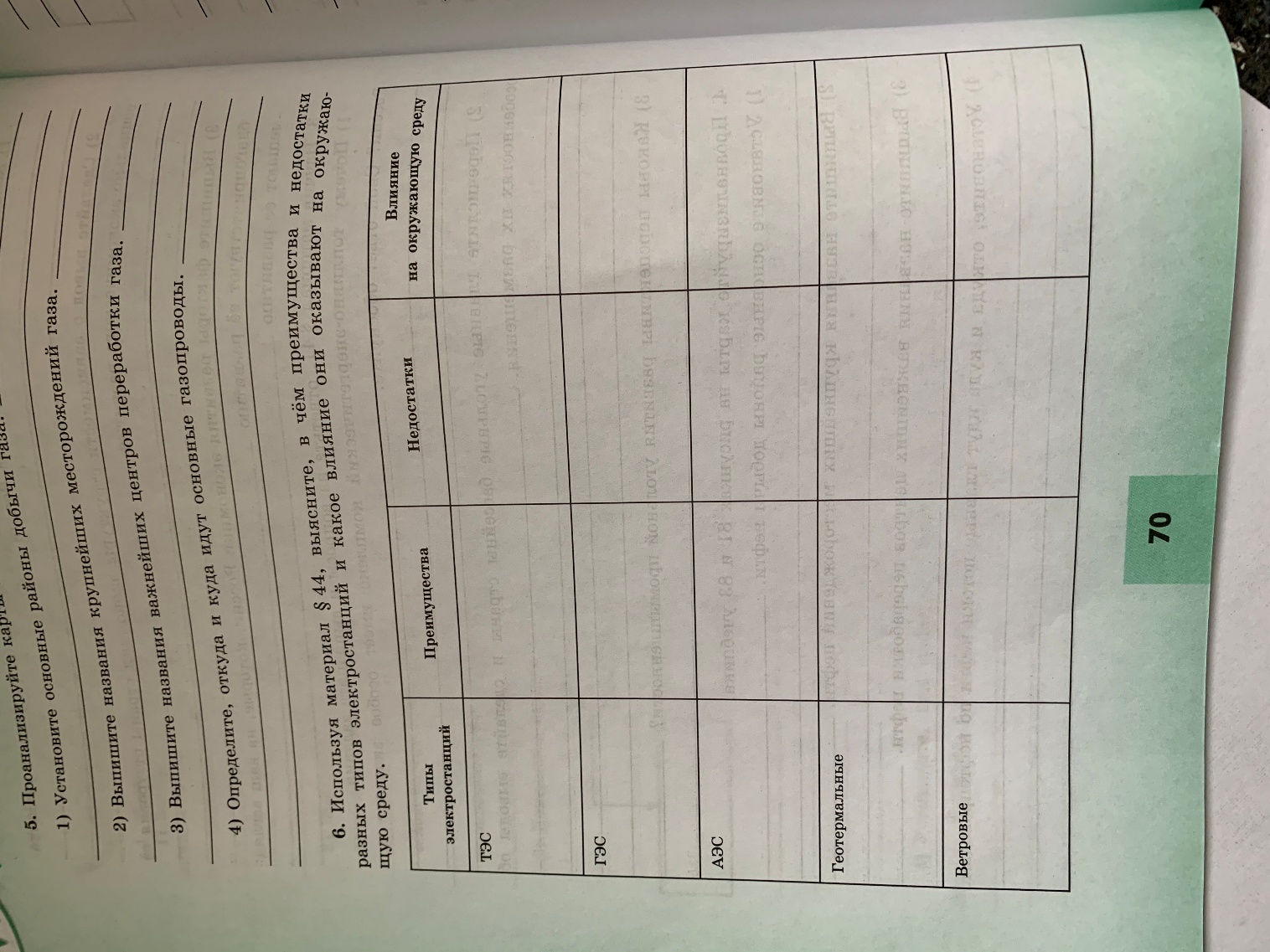 5ХимияСтепень окисления.Пар. 57 стр.199-200Написать конспект. Выписать термины: окисление, восстановление, окислитель, восстановитель.6Русский язык7ГеометрияВекторы. Основные понятия.Параграф 76-78, конспект9 «А» класс9 «А» класс9 «А» класс9 «А» класс1ЛитератураМ.Шолохов  Биография2Химияк/р по теме «Металлы».Написать десять уравнений реакций с металлами.3АлгебраРешить один вариант из сборника ОГЭ,2020 Ященко4ГеометрияРешить один вариант из сборника ОГЭ,2020 Ященко5ГеографияСибирь: хозяйство§ 42, ответить на вопрос:1. Выделите этапы в хозяйственном освоении Сибири и отрасли промышленности, получившие развития на каждом этапе.6ГеометрияРешить один вариант из сборника ОГЭ,2020 Ященко7ИсторияСоциально-эконмическое развитие страны на рубеже 19-20века. &27, ответить на вопросы9 «Б» класс9 «Б» класс9 «Б» класс9 «Б» класс1ИсторияСоциально-эконмическое развитие страны на рубеже 19-20века. &27, ответить на вопросы2Алгебра Решить один вариант из сборника ОГЭ,2020 Ященко3Химияк/р по теме «Металлы».Написать десять уравнений реакций с металлами.4Русский языкВариант 11 из сборника Цибулько (на сайте)5АлгебраРешить один вариант из сборника ОГЭ,2020 Ященко6ФизикаЯдерные силыПараграф 57, конспект7ХимияСтроение органических веществ.Пар.51 конспект. Ответить на вопросы 1-410 «А» класс10 «А» класс10 «А» класс10 «А» класс1ХимияНуклеиновые кислоты.Пар. 40 прочитать. Выписать состав нуклеиновых кислот. Рис.40 стр.166 в тетрадь. Пояснить рисунок.2БиологияОбразование половых клеток. Оплодотворение§25, ответить на вопросы В чем биологическое значение оплодотворения?Как вы думаете, можно ли назвать потомство дождевого червя, полученное в результате самооплодотворения, клонами? Ответ обоснуйте.Подумайте, в чем может быть преимущество бесполого размножения перед половым. А половое пред бесполым?  3МатематикаРешение задач с помощью систем уравнений№ 500, 501, 5034МатематикаРешение задач с помощью систем уравнений№ 500, 501, 50311 «А» класс11 «А» класс11 «А» класс11 «А» класс1Русский языкКак начать вступление сочинения-рассужденияНаписать сочинение-рассуждение по любому тексту по русскому языку, задание 272ИсторияНезавершенные преобразования в последствия для Европы.49-50(2)конспект3ГеографияЮго-западная Азия§49, Сообщения «Государства Йемен» или «Государство Оман»4ХимияПериодический закон и периодическая система химических элементов Д.Ив.Менделеева.Стр. 8. Записать периодический закон. Пар.3 краткий конспект + схемы форм электронных облаков.5ОбществознаниеПонятия и типология девиантного поведенияНаписать понятия, девиантного поведения. Термин "социальное отклонение "Написать Первичное и вторичное отклонения.12 «А» класс12 «А» класс12 «А» класс12 «А» класс1МатематикаНелинейные уравнения и неравенстваРешить варианты ЕГЭ2МатематикаНелинейные уравнения и неравенстваРешить варианты ЕГЭ3ИсторияРоссия и международные отношения начала 21в
 (§ 52), конспект (2)4ОбществознаниеСоциальное движение и его виды Опишите одно современное  социальное движение 5Русский языкПодготовка к ЕГЭРешить варианты ЕГЭ6ХимияВодородные соединения неметаллов.Пар.32. Табл.23 в тетрадь. Выводы на стр.137 записать в тетрадь.12 «Б» класс12 «Б» класс12 «Б» класс12 «Б» класс1ИнформатикаОписать способы поиска информации в интернете2ХимияВодородные соединения неметалловПар.32. Табл.23 в тетрадь. Выводы на стр.137 записать в тетрадь.3Русский языкПодготовка к ЕГЭРешить варианты ЕГЭ4Русский языкПодготовка к ЕГЭРешить варианты ЕГЭ5Русский языкПодготовка к ЕГЭРешить варианты ЕГЭ6Литература